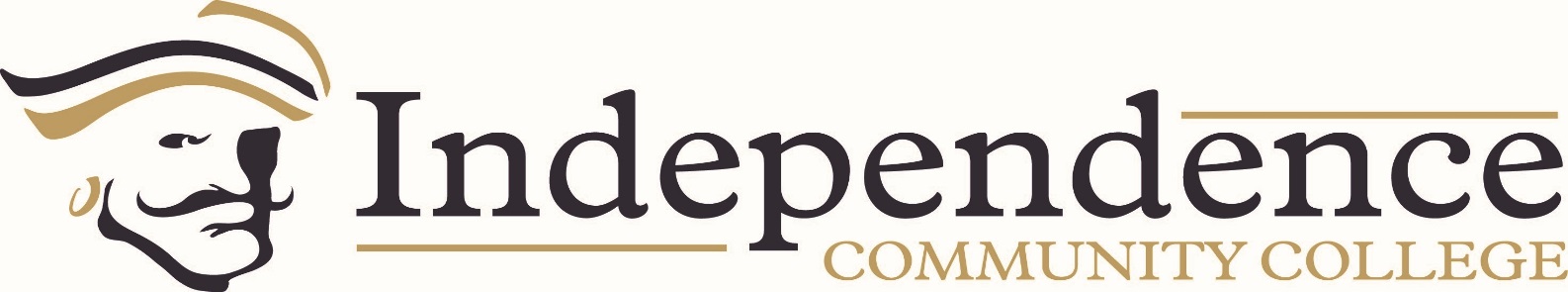 1.0 Program Data and Resource Repository 1.2 Quantitative and Qualitative Data Narrative:See Appendix 1.2 for Expenditures and Revenues 

Vet Tech Program Review Data AY 2019 Looking at all VET courses.  Number of Faculty:  full time 2 (R. Weaver, A. Dutton)  part time 1 (A. McCormick) Enrollment & Student credit hours by Faculty type: Full time: 47 total credit hours taught, with 108 total students enrolled Part time: 10 credit hours taught, 29 total students enrolled Average Class size: 7.6 students in Face-to-Face classes 7.5 students in online classes 7.6 students across all courses Completion rates: 99.2% face-to-face 86.7% online 97.8% all courses Pass (‘D’ or better) rates: 98.3% face-to-face 84.6% online 97.0% all courses Pass (‘C’ or better) rates: 97.5% face-to-face 84.6% online 96.3% all courses Number of Majors: 31 (6 returned in Fall 2019) Degrees Awarded: 5 AAS VET3.0 Assessment of Student Learning Outcomes 3.2 Significant Assessment FindingsNarrative:The faculty worked on assessing the courses taught by completing the Learning Outcomes Assessment process here at ICC. Many courses used the 70% of students passed with a 70% or better on the assessments. Out of the 10 courses taught throughout the year, majority met or partially met the outcomes. If the outcomes were not met, the instructor provided information on how they plan to adjust/change how the content is taught to improve the status as met the next time the course is taught. The program revised the course outline with labs for all courses being combined into an Essential Skills lab for each semester. When this happened, the learning outcomes were not revised to go along with the semester that the skill is now assessed. We will be looking into getting this aligned so that all learning outcomes are lined up with the student’s essential skills handbook.4.0 External Constituency and Significant Trends4.1: Program Advisory Committee: Narrative:The Veterinary Technology Program Advisory Board is an active group of diverse individuals. Members represent veterinary professionals, pharmaceutical representatives, community members, academic instructors, zoo employees and students. Biannual meetings are conducted where curriculum, enrollment, attrition and student success are evaluated.
Members are:
Dr. Richard Barta		Barta Animal Hospital
Dr. Kevin Kooper		Barta Animal Hospital
Dr. Ed Epp			Independence Animal Hospital
Lisa Wilhite, RVT		Independence Animal Hospital
Dennis Myers			Henry Schein Animal Health
Sue Alford, RVT		Animal Medical Center
Nathan Chaplin		ICC Science Faculty
Tom Weaver			ICC Science Faculty
Melissa Ashford		ICC Computer Faculty
Brian Southworth		ICC Math Faculty
Dr. Ann Dutton		ICC Vet Tech Faculty
Linda Benning			ICC Vet Tech Faculty-No longer with Program
Katie Southworth		Ralph Mitchell Zoo
Ned Stichman			Community Member
Jim Duke			Community Member
*Amanda McCormick, RVT	Program Director ICC Vet Tech 
Rachel Weaver, RVT		Vet Tech Faculty-Replaced Linda Benning 4.2: Specialized Accreditation: Narrative:The ICC Veterinary Technology Program is accredited by the AVMA-CVTEA (American Veterinary Medical Association Committee on Veterinary Technician Education and Activities). The program director serves as the primary liaison to the AVMA. Ms. Julie Horvath, RVT is the primary contact person at the AVMA. The last site visit occurred April 2017, next site visit is scheduled for 2022. Estimated budget for the site visit expenses is $6,500.00. The annual accreditation fee to the AVMA is $1,500.004.3:  Other: Narrative:This program helps fulfill the following HLC criterion by: Helping students learn with smaller class sizes and one on one applications. Providing skills that will allow students to gain employment and enhance community life.Also fulfills the institution’s degree programs are appropriate to higher education because the courses and programs are current and require levels of performance by students appropriate to the degree or certificate awarded.5.0 Curriculum Reflection  5.1 Reflection on Current CurriculumNarrative:The program prepares students for an entry level position in veterinary clinics but is not their only option. They can gain employment in research labs, universities, zoos, aquariums, government, pharmaceutical and veterinary supply companies, wildlife rehab centers, animal rescues and many more. Students are taught all the skills they need to pursue employment in the veterinary technician field.

There are also different options available to students who wish to further their education. We have a 2+2 agreement with Kansas State University which is attached, students may elect to attend Veterinary School or attain a bachelor’s or master’s degree in veterinary science or technology. Our program is a steppingstone to these goals. It allows students gain knowledge and hands on experience which will allow them to gain meaningful employment as a vet tech while they pursue further education.

The program has implemented the requirement of completion of prerequisites with a “C” or better before acceptance into the program. This should allow us to better gauge which students are more likely to succeed and ease entrance requirements. The AVMA reviews essential skills yearly, if they make changes, we review and change our required skills list. Faculty are required to attain continuing education credits. This keeps faculty up to date on the latest advancements in veterinary medicine, and they can incorporate it into the curriculum for students. 5.2 Degree and Certificate Offerings or SupportNarrative:The vet tech program awards an Associates of Applied Science Degree as a technical program.8.0 Fiscal Resource Requests/Adjustments  8.1 Budget Requests/AdjustmentsNarrative:Our budget has increased over the past few years due to several reasons, the largest was the reclassification of instructors to faculty members which increased salaries and the addition of a full-time director. The other increase was instructional supplies, these supplies include medications and disposable supplies that students need to use to complete essential skills. The future cost of medications and supplies to continue to rise, it is the area where we do not have control over. We operate with the least amount of inventory as we possibly can and only order supplies when needed. To help with the budget issues and to free up some of the budget, the vet tech clinic has started to charge ICC employees for providing services to their pets. The charges cover the cost of disposable materials and medications. This should aid in keeping our budget under control and eventually allow our clinic to fund itself. This is still a work in progress, and we will adjust fees as needed. As of the time of this writing our budget has been enough to cover current costs of the program.Beginning in the spring of 2020 we will have clinic hours with clinic fees. The vet clinic will be charging for all services and products at cost plus a small margin. Still at reduced rates compared to industry standards, but enough to make the program more self-sustainable. The vet tech/nursing staff and students will be charged cost for these services and products.One minor/major construction issue that we would like to get moving on over the summer of 2020 is creating a workable anatomy lab. The current room that is used for the anatomy lab class is not a proper set up for the fluids from the dissection of lab animals. For example, when a lab animal is on one of the tables, the fluids run off onto the floor and there are no floor drains. The tables are not large enough for larger animals.We would like to purpose using the 4 room in the southwest corner of the vet tech building, the cat room, rabbit room, and two others. This fourplex area can be easily converted into a nice functioning anatomy lab. We would like to begin getting bids during spring 2020 and have it ready to go in fall 2020.9.0 Program Planning and Development Participation 9.1 Faculty and StaffNarrative:Rachel Weaver, RVT/Program faculty prepared this review. Throughout the year, director Amanda McCormick, Dr. Ann Dutton and Rachel Weaver, RVT met weekly to discuss updates on student’s skills and what was being taught in courses.9.2 VPAA and/or Administrative Designee ResponseNarrative:Division Chair of Science, Technology & Industry, Tamara Blaes, agrees with the findings in this program review.I definitely agree with the addition of a new anatomy lab, after touring the lab facilities it is necessary to add a space with floor drains.Program review agrees with the recommendations and review.10.0 Appendices1.2
5.1INDEPENDENCE COMMUNITY COLLEGEINDEPENDENCE COMMUNITY COLLEGEINDEPENDENCE COMMUNITY COLLEGEINDEPENDENCE COMMUNITY COLLEGEINDEPENDENCE COMMUNITY COLLEGEINDEPENDENCE COMMUNITY COLLEGEINDEPENDENCE COMMUNITY COLLEGEVeterinary TechnologyVeterinary TechnologyVeterinary TechnologyVeterinary TechnologyVeterinary TechnologyVeterinary TechnologyVeterinary TechnologyFor the Twelve Months Ending Sunday, June 30, 2019For the Twelve Months Ending Sunday, June 30, 2019For the Twelve Months Ending Sunday, June 30, 2019For the Twelve Months Ending Sunday, June 30, 2019For the Twelve Months Ending Sunday, June 30, 2019For the Twelve Months Ending Sunday, June 30, 2019For the Twelve Months Ending Sunday, June 30, 2019Published BudgetOperating BudgetExpenseEncumberedRemaining12-510:550       Salary$151,400.00 $151,400.00 $131,041.66 $20,358.34 12-591:598       Fringe Benefits50,582.00 50,582.00 33,701.17 16,880.83 12-601       Travel125.00 125.00 20.00 105.00 12-602       Food and Meals500.00 500.00 201.47 152.00 146.53 12-606       Student Travel12-607       Rentals 12-611       Postage & Shipping95.00 95.00 95.00 12-613       Printing12-615       Advertising12-616       Promotions12-617       Recruiting14.94 (14.94)12-619       Animal Food400.00 400.00 41.69 358.31 12-626       Conference Fees/Registration2,050.00 2,050.00 1,288.01 150.00 611.99 12-631       Telephone12-641      Lease/Rental/Lease Purchase2,562.00 2,562.00 45.50 45.50 2,471.00 12-646       Service Agreements1,864.00 1,864.00 2,821.24 347.55 (1,304.79)12-647       Fuel/Gas12-649       Repairs4,000.00 4,000.00 4,000.00 12-661       Contract Services12-662       Legal Services12-663     Consultants12-681       Dues/Memberships/Fees2,441.00 2,441.00 3,300.50 455.00 (1,314.50)12-682       Subscriptions12-699       Uniforms12-700-000       Instructional Supplies14,300.00 14,300.00 5,480.21 4,438.68 4,381.11 12-700-001       Instructional Supplies (Innovation Fee)650.00 (650.00)12-701       Office Supplies100.00 100.00 53.24 46.76 12-702       Paper Supplies12-703       Books12-704       Periodicals12-705       Media (Videos, DVD)12-717      Professional Development12-719      Misc. Expenses12-850       Equipment- Non-Capital >$5,0001,588.00 1,588.00 (1,881.31)3,469.31 12-852       Software & LicensesTotal232,007.00 232,007.00 176,778.32 5,588.73 49,639.95 